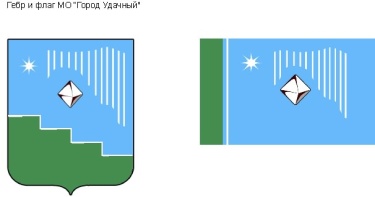 Центральная площадь 1, г. Удачный, Мирнинский район, Республика Саха (Якутия), 678188Факс: (41136) 5-13-76,  тел. (41136) 5-25-70;  E-mail: adm.udachny@mail.ru	ПОСТАНОВЛЕНИЕ	от «24» _сентября 2018г.                                                                                        			№ 455Об утверждении Положения о порядке уведомления муниципальными служащимиадминистрации МО «Город Удачный» о фактах обращения в целях склонения их к совершению коррупционных правонарушений, регистрации таких уведомлений, организации проверки содержащихся в уведомлении сведенийВ целях реализации статьи 9 Федерального закона от 25 декабря 2008 года № 273-ФЗ «О противодействии коррупции», -ПОСТАНОВЛЯЮ:Утвердить Положение о порядке уведомления муниципальными служащими администрации МО «Город Удачный» о фактах обращения в целях склонения их к совершению коррупционных правонарушений, регистрации таких уведомлений, организации проверки содержащихся в уведомлении сведений (далее – Положение) согласно приложению к настоящему распоряжению.Постановление от 17.07.2009 № 458 «О порядке уведомления главы города о фактах обращения в целях склонения муниципального служащего администрации МО  «Город Удачный» к совершению коррупционных правонарушений» признать утратившим силу.3. Опубликовать настоящее постановление  с приложением в порядке, установленном Уставом МО «Город Удачный». Ответственный за  направление настоящего постановления для размещения на официальном сайте МО «Город Удачный» и в газете «Информационный вестник» главный специалист по кадрам и муниципальной службе (Барбарук А.И.).4. Настоящее постановление вступает в силу со дня его опубликования.5. Контроль исполнения настоящего постановления возложить на главного специалиста по кадрам и муниципальной службе Барбарук А.И.Глава города							А.В. ПриходькоПриложение к постановлению от «24» сентября 2018г.№ 455Положение о порядке уведомления муниципальными служащими администрации МО «Город Удачный» о фактах обращения в целях склонения их к совершению коррупционных правонарушенийНастоящее Положение регулирует правоотношения, возникающие в связи с уведомлением муниципальными служащими администрации МО «Город Удачный» (далее – муниципальные служащие) о фактах обращения в целях склонения к совершению коррупционных правонарушений или совершения муниципальными служащими коррупционных правонарушений, непредставления сведений либо представления заведомо недостоверных или неполных сведений о доходах, расходах, об имуществе и обязательствах имущественного характера, регистрации таких уведомлений, организации проверки содержащихся в уведомлении сведений.Положение распространяется на муниципальных служащих администрации МО «Город Удачный».Муниципальные служащие не позднее рабочего дня, следующего за днем обращения к ним, обязаны уведомлять главу МО «Город Удачный» (далее – глава города), органы прокуратуры и другие уполномоченные государственные органы обо всех случаях обращения в целях склонения к совершению коррупционных правонарушений.В случае нахождения муниципального служащего в командировке, в отпуске, вне места прохождения службы, он обязан уведомить главу города не позднее рабочего дня, следующего за днем прибытия к месту прохождения службы.Невыполнение муниципальным служащим должностной (служебной) обязанности уведомлять главу города, органы прокуратуры и другие уполномоченные государственные органы обо всех случаях обращения в целях склонения к совершению коррупционных правонарушений является правонарушением, влекущим увольнение с муниципальной службы либо привлечение к иным видам ответственности в соответствии с законодательством Российской Федерации.Уведомление главы города о фактах обращения в целях склонения к совершению коррупционных правонарушений осуществляется письменно по форме согласно приложению 1, представляется главному специалисту по кадрам и муниципальной службе администрации МО «Город Удачный» (далее – главный специалист по кадрам и МС).К уведомлению прилагаются все имеющиеся материалы, подтверждающие обстоятельства обращения каких-либо лиц в целях склонения к совершению коррупционных правонарушений.Уведомления подлежат обязательной регистрации в журнале регистрации уведомлений о фактах обращения в целях склонения к совершению коррупционных правонарушений (далее - журнал):в тот же день, если оно поступило по почте либо представлено курьером;незамедлительно в присутствии муниципального служащего, если уведомление представлено им лично.Журнал должен быть прошит, пронумерован, а также заверен оттиском печати администрации МО «Город Удачный». Журнал ведется по форме согласно приложению 2.Ведение журнала возлагается на главного специалиста по кадрам и МС.Главный специалист по кадрам и МС, принявшее уведомление, помимо его регистрации в журнале обязано выдать составителю уведомления под роспись талон-уведомление с указанием данных о лице, принявшем уведомление, дате и времени его принятия.Талон-уведомление состоит из корешка талона-уведомления и талона-уведомления по утвержденной форме приложением 3.После заполнения корешок талона-уведомления остается у уполномоченного лица управления кадров, а талон-уведомление в день поступления вручается составителю уведомления.В случае, если уведомление поступило по почте, талон-уведомление направляется составителю уведомления по почте заказным письмом с уведомлением о вручении.Отказ в регистрации уведомления, а также невыдача талона-уведомления не допускаются.Конфиденциальность полученных сведений обеспечивается главным специалистом по кадрам и МС.Главный специалист по кадрам и МС не позднее рабочего дня, следующего за днем получения уведомления, по поручению главы города принимает решение об организации проверки сведений, содержащихся в уведомлении (далее - проверка).Для проведения проверки по поручению главы города создается комиссия. Проверка должна быть завершена не позднее пяти рабочих дней со дня принятия решения о ее проведении.При проведении проверки должны быть заслушаны пояснения составителя уведомления, в случае необходимости иных лиц, имеющих отношение к фактам, содержащимся в уведомлении, объективно и всесторонне рассмотрены иные материалы по фактам и обстоятельствам обращения к муниципальному служащему в целях склонения к совершению коррупционных правонарушений.Главный специалист по кадрам и МС, члены комиссии, созданной для проведения проверки, не вправе разглашать сведения, ставшие им известными в ходе проверочных мероприятий. Разглашение сведений, полученных в результате проведения проверки, влечет за собой ответственность, предусмотренную законодательством Российской Федерации.По результатам проверки, уполномоченным лицом управления кадров, оформляется письменное заключение, где указываются:состав комиссии;сроки проведения проверки;фамилия, имя, отчество, должность составителя уведомления, которого склоняют к совершению коррупционных правонарушений, и обстоятельства, послужившие основанием для проведения проверки;подтверждение достоверности (либо опровержение) факта, послужившего основанием для составления уведомления;причины и обстоятельства, способствовавшие обращению в целях склонения муниципального служащего к совершению коррупционных правонарушений;меры, рекомендуемые для разрешения сложившейся ситуации.Член комиссии по проведению проверки в случае несогласия с заключением вправе в письменной форме приобщить к заключению свое особое мнение.В случае подтверждения факта обращения в целях склонения муниципального служащего к совершению коррупционных правонарушений глава города с учетом заключения по результатам проверки в течение двух рабочих дней принимает следующие решения:о принятии организационных мер с целью предотвращения впредь возможности обращения в целях склонения муниципального служащего к совершению коррупционных правонарушений;об исключении возможности принятия составителем уведомления, имеющим отношение к фактам, содержащимся в уведомлении, единоличных решений по вопросам, с которыми связана вероятность совершения коррупционного правонарушения;о незамедлительной передаче материалов проверки в органы прокуратуры и другие уполномоченные государственные органы с установлением конкретного срока.В случае опровержения факта обращения с целью склонения муниципального служащего к совершению коррупционных правонарушений глава города принимает решение о принятии результатов проверки к сведению.Решение, принятое главой города может быть обжаловано в соответствии с действующим законодательством.Приложение 1к Положению о порядке уведомлениямуниципальными служащими администрации МО «Город Удачный» о фактах обращения в целях склонения их к совершению коррупционных правонарушений,регистрации таких уведомлений, организации проверки содержащихся в уведомлении сведенийГлаве МО «Город Удачный» __________________________________________       (Ф.И.О.,__________________________________________      должность, место жительства,__________________________________________               телефон муниципального служащего,        направившего уведомление)Уведомлениео фактах обращения в целях склонения муниципального служащего администрации МО «Город Удачный»к совершению коррупционных правонарушенийСообщаю, что:1. ____________________________________________________________                 (описание обстоятельств, при которых стало известно о случаях обращения__________________________________________________________________к муниципальному служащему администрации МО «Город Удачный»__________________________________________________________________                          в связи с исполнением им служебных обязанностей каких-либо лиц в целях склонения__________________________________________________________________               			его к совершению коррупционных правонарушений_________________________________________________________________                   			    (дата, место, время, другие условия)__________________________________________________________________2. ____________________________________________________________                          (подробные сведения о коррупционных правонарушениях, которые должен был бы__________________________________________________________________                                     совершить муниципальный служащий администрации МО «Город Удачный» __________________________________________________________________по просьбе обратившихся лиц)____________________________________________________________________________________________________________________________________3. ____________________________________________________________                                   (все известные сведения о лице, склоняющем к коррупционному правонарушению)___________________________________________________________________________________________________________________________________4. ____________________________________________________________                                (способ и обстоятельства склонения к коррупционному правонарушению______________________________________________________________________________                                 (подкуп, угроза, обман и т.д.), а также информация об отказе (согласии)______________________________________________________________________________                               принять предложение лица о совершении коррупционного правонарушения)_____________________________________                                                        (дата, подпись, инициалы и фамилия)Приложение 2к Положению о порядке уведомлениямуниципальными служащими администрации МО «Город Удачный» о фактах обращения в целях склонения их к совершению коррупционных правонарушений,регистрации таких уведомлений, организации проверки содержащихся в уведомлении сведенийЖУРНАЛрегистрации уведомлений о фактах обращения в целях склонения муниципального служащего администрации МО «Город Удачный» к совершению коррупционных правонарушенийПриложение 3к Положению о порядке уведомлениямуниципальными служащими Администрации МО «Мирнинский район» Республики Саха (Якутия) о фактах обращения в целях склонения их к совершению коррупционных правонарушений,регистрации таких уведомлений, организации проверки содержащихся в уведомлении сведений№Номер, дата уведомления (указывается номер и дата талона-уведомления)Сведения о муниципальном служащем администрации МО «Город Удачный» Сведения о муниципальном служащем администрации МО «Город Удачный» Сведения о муниципальном служащем администрации МО «Город Удачный» Сведения о муниципальном служащем администрации МО «Город Удачный» Краткое содержание уведомленияФ.И.О. лица, принявшего уведомление№Номер, дата уведомления (указывается номер и дата талона-уведомления)Ф.И.О.Документ, удостоверяющий личность (паспорт гражданина Российской Федерации; служебное удостоверение)ДолжностьНомер телефонаКраткое содержание уведомленияФ.И.О. лица, принявшего уведомлениеКорешок талона-уведомления№ ______________Талон-уведомление№ ___________Уведомление принято от _______ ________________________________________ ________________________________________ (Ф.И.О. муниципального служащего администрации МО «Город Удачный» Республики Саха (Якутия)Уведомление принято от _________ ____________________________________ ____________________________________ (Ф.И.О. муниципального служащего администрации МО «Город Удачный» Республики Саха (Якутия)Краткое содержание уведомления _____________________________________ _____________________________________ _____________________________________ _____________________________________Краткое содержание уведомления ____________________________________ ____________________________________ ____________________________________ _____________________________________________________________________ (подпись и должность лица, принявшего уведомление)«____» _____________ 20__ годаУведомление принято: ___________________________________ (Ф.И.О., должность лица, принявшего уведомление)__________________________________(номер по журналу)«____» _____________ 20__ года_________________________________ (подпись лица, получившего талон-уведомление)«____» ______________ 20__ года___________________________________ (подпись муниципального служащего,принявшего уведомление)